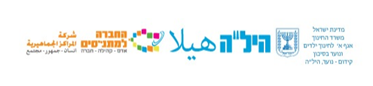 ملف موضوع 12 سنوات تعليميةالموضوع: تربية مالية                                                     المركزة: ليئور برنشطينهاتف المركزة: 0504313340 ماذا يحتوي الملف؟يحتوي الملف على مهام حسب الوحدات الدراسية التي تظهر في دليل المعلم. بعض الوحدات الدراسية إلزامية وبعضها اختياري.يحتوي الملف على مهام دراسية يقدمها الطالب ويتلقى التقييم والملاحظات بشأنها. تحتوي مهام المتعلم أيضًا على أسئلة انعكاسية مثل: ما الذي أعجبك ، وما الذي كان سهلاً / صعبًا بالنسبة لك وغير ذلك.موضوعات الملف في التعليم المالي: المعتقدات حول المال ، مصطلحات أساسية في الاقتصاد ،الميزانية الشخصية ، البنك ، الإعلانات ، المجمع التجاري ، الاستهلاك الحكيم ، اتخاذ القرارات وحقوق الشباب العامل.توزيع درجات الملفأربع وحدات دراسية إلزامية تتطلب التعلم المتعمق. في هذه الوحدات ، يجب تنفيذ جميع المهام. كل وحدة دراسية إجبارية = 12 درجة.يوجد في الملف 5 وحدات اختيارية من بينها ، يجب اختيار 2 منها وتنفيذها. كل وحدة مختارة = 6 درجاتانتبه! مجموع الدرجات لوحدتين اختياريتين (12) + 4 وحدات إجبارية (48) هي 60 درجة. سيتم منح 40 درجة إضافية للعلامة النهائية عن طريق امتحان يعادل 40٪.توزيع الدرجات النهائية60% ملف 40% امتحان خارجي